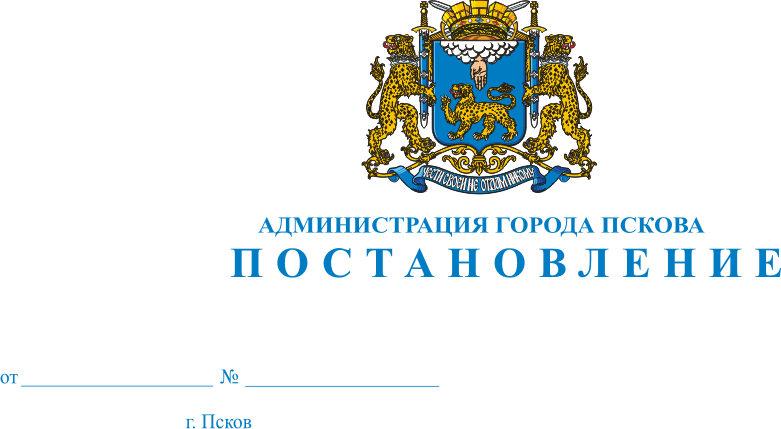 О внесении изменений в постановление Администрации города Пскова от       20 октября 2011 года № 2487 «Об утверждении Административного регламента предоставления муниципальной услуги «Передача в муниципальную собственность ранее приватизированных муниципальных жилых помещений (в соответствии со ст. 9,1 федерального закона № 1541-1 от 04.07.91 в ред. от 20.05.2002 № 55-ФЗ)»                  	В целях приведения Административного регламента в соответствие с нормами Федерального закона от 27 июля 2010 года № 210-ФЗ «Об организации предоставления государственных и муниципальных услуг», руководствуясь статьями 32 и 34 Устава муниципального образования «Город Псков», Администрация города ПсковаПОСТАНОВЛЯЕТ:1. Внести в Административный регламент предоставления муниципальной услуги «Передача в муниципальную собственность ранее приватизированных муниципальных жилых помещений (в соответствии со ст. 9,1 федерального закона № 1541-1 от 04.07.91 в ред. от 20.05.2002 № 55-ФЗ)», утвержденный постановлением Администрации города Пскова от 20 октября 2011 года № 2487 «Об утверждении Административного регламента предоставления муниципальной услуги «Передача в муниципальную собственность ранее приватизированных муниципальных жилых помещений (в соответствии со ст. 9,1 федерального закона № 1541-1 от 04.07.91 в ред. от 20.05.2002 № 55-ФЗ)» следующие изменения:В раздел V «Досудебный (внесудебный) порядок обжалования решений и действий (бездействий) органа, предоставляющего муниципальную услугу, а также должностных лиц и муниципальных служащих»:1) в подпункте 3 пункта 2  слова «документов, непредусмотренных» заменить словами «документов или информации либо осуществления действий, представление или осуществление которых не предусмотрено»;2)  пункт 2 дополнить подпунктом следующего содержания:«10) требование у заявителя при предоставлении муниципальной услуги документов или информации, отсутствие и (или) недостоверность которых не указывались при первоначальном отказе в приеме документов, необходимых для предоставления муниципальной услуги, либо в предоставлении мун6иципальной услуги за исключением случаев:а) изменение требований нормативных правовых актов, касающихся предоставления муниципальной услуги, после первоначальной подачи заявления о предоставлении муниципальной услуги;б) наличие ошибок в заявлении о предоставлении муниципальной услуги и документах, поданных заявителем после первоначального отказа в приеме документов, необходимых для предоставления муниципальной услуги, либо в предоставлении муниципальной услуги и не включенных в представленный ранее комплект документов;в) истечение срока действия документов или изменение информации после первоначального отказа в приеме документов, необходимых для предоставления муниципальной услуги, либо в предоставлении  муниципальной услуги;г) выявление документально подтвержденного факта (признаков) ошибочного или противоправного действия (бездействия) должностного лица Управления, муниципального служащего при первоначальном отказе в приеме документов, необходимых для предоставления муниципальной услуги, либо в предоставлении муниципальной услуги, о чем в письменном виде за подписью руководителя Управления, предоставляющего  муниципальную услугу, уведомляется заявитель, а также приносятся извинения за доставленные неудобства.»;3) дополнить пунктами 7.1 и 7.2 следующего содержания:           «7.1. В случае признания жалобы подлежащей удовлетворению в ответе заявителю, дается информация о действиях, осуществляемых Управлением, предоставляющим муниципальную услугу, в целях незамедлительного устранения выявленных нарушений при оказании муниципальной услуги, а также приносятся извинения за доставленные неудобства и указывается информация о дальнейших действиях, которые необходимо совершить заявителю в целях получения муниципальной услуги.	7.2. В случае признания жалобы не подлежащей удовлетворению в ответе заявителю, даются аргументированные разъяснения о причинах принятого решения, а также информация о порядке обжалования принятого решения.».2. Опубликовать настоящее постановление в газете «Псковские Новости» и разместить на официальном сайте муниципального образования «Город Псков» в сети «Интернет».3. Настоящее постановление вступает в силу с момента его официального опубликования.4. Контроль за исполнением настоящего постановления возложить на заместителя Главы Администрации Жгут Е.Н.Глава Администрации города Пскова                                          А.Н. Братчиков 